Parents For Future xxx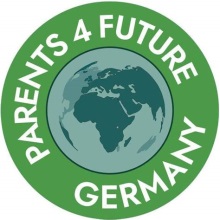 xxx@parentsforfuture.dewww.parentsforfuture.dexxx, den xx. November 2019Weltweiter Klimaaktionstag am 29. November 2019 Sehr geehrter Wehrführer, sehr geehrte Wehrführerin,Das Thema Klimaschutz ist zu einer der größten Herausforderungen der Menschheit geworden. Die jungen Menschen von Fridays for Future demonstrieren seit vielen Monaten freitags auch bei uns in xxx für eine angemessene Klimapolitik. Mehrere Zehntausend Wissenschaftler*innen unterstützen die Bewegung und bestätigen: Die formulierten Anliegen sind berechtigt und gut begründet. Am 29.11.2019 rufen Fridays for Future erneut zum globalen Klimastreik auf! Unterstützt werden sie dabei auch von verschiedenen Nichtregierungsorganisation, Vereinen, Verbänden, Unternehmen und Gewerkschaften sowie von vielen Bürgerinnen und Bürgern in xxx. Hier streiken wir ab xx:xx Uhr. Treffpunkt ist xxx. Wir möchten Sie herzlich einladen, sich uns anzuschließen.Die Klimafrage betrifft nicht nur die junge Generation, sondern jeden einzelnen Menschen. Gerade die Feuerwehren bekommen den Klimawandel heute schon zu spüren:Das veränderte Klima führt aus menschlicher Sicht zu extremen Wetterphänomenen: Der Jetstream schwächelt, sodass Wetterlagen stehen bleiben und nicht weiterziehen.So wird aus einfachem Regen Starkregen. Lange Phasen von Trockenheit wiederum erhöhen die Gefahr für Wald- und Flächenbrände. Lokale Unwetter können mit starken Fallwinden einhergehen, Sturmschäden nehmen dadurch zu.Der Grundwasserspiegel ist wegen Regenmangels bereits abgesunken. Im Dürresommer 2018 musste die Trinkwasserversorgung der Bevölkerung in einigen Ortschaften durch die Feuerwehren sichergestellt werden. Andere Feuerwehren haben Bachläufe mit Wasser aufgefüllt, um Fische vor dem Tod zu retten. Daraus resultieren veränderte Einsatzlagen, häufigere und längere Einsätze, vermehrt Wald- und Flächenbrände, eventuell sogar Schwierigkeiten bei der Löschwasserversorgung. Die Belastung für Sie und Ihre Einsatzkräfte steigt - und das in einer Zeit, in der sich immer weniger Menschen für ein Ehrenamt, insbesondere bei der Feuerwehr begeistern können.Wir bitten Sie, Ihre Reichweite und ganz besonders Ihr Ansehen und Ihren Einfluss in der Gesellschaft zu nutzen. Helfen Sie den jungen Menschen von Fridays For Future, für eine gerettete und lebenswerte Zukunft zu kämpfen.Das können Sie tun: Teilen Sie unseren Aufruf zur Beteiligung am 29.11. mit Ihrer Wehr. Detaillierte Infos gibt es unter: http://www.parentsforfuture.de/de/node/1728Rufen Sie und Ihre Kameradinnen und Kameraden - als Privatmann/Privatfrau -  ebenfalls zum globalen Klimastreik am 29.11. auf.Führen Sie Aktionen durch, die auf den Klimawandel aufmerksam machen, wie z.B. Informationen am Tag der offenen Tür über die veränderten Einsatzlagen, bedingt durch den Klimawandel.Oder antworten Sie einfach auf diese Mail und wir finden gemeinsam einen Weg, wie Sie uns bezüglich des 29.11. unterstützen können.Wir freuen uns von Ihnen zu hören und bedanken uns! Parents for Future xxx